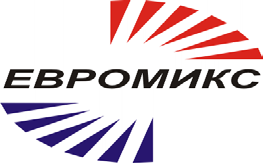 Пирометр инфракрасныйКЕЛЬВИН RXR-PROРуководство по эксплуатации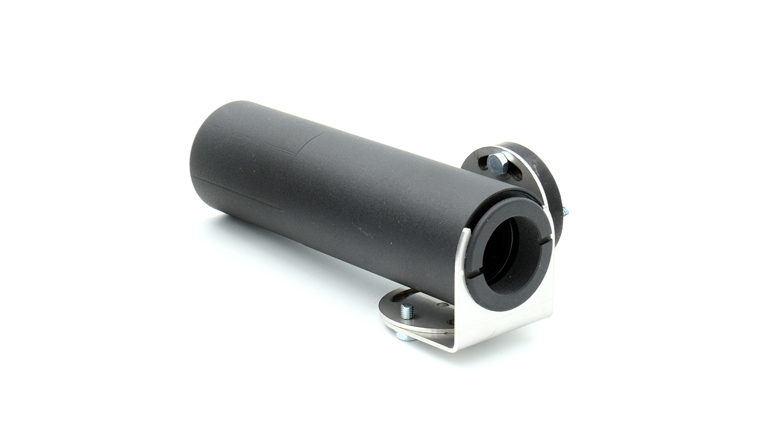 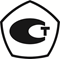 СОДЕРЖАНИЕОБЩИЕ УКАЗАНИЯНастоящее руководство предназначено для ознакомления с пирометром инфракрасным Кельвин RXR-PRO (далее - пирометром) и содержит рекомендации по его применению.Настоящий документ содержит техническое описание и руководство по эксплуатации.Перед работой с прибором необходимо внимательно ознакомиться с техническим описанием и инструкцией по эксплуатации.НАЗНАЧЕНИЕПирометр предназначен для неконтактного измерения температуры поверхности. Применяется для контроля теплового режима оборудования, а также для точного измерения температуры в технологических процессах металлургии, машиностроения, нефтехимии и т.д.ОБЩИЕ ТЕХНИЧЕСКИЕ ХАРАКТЕРИСТИКИПРИНЦИП РАБОТЫКонструктивно пирометр состоит из объектива, узла приемника излучения и схемы обработки сигнала.Объектив фокусирует излучение от объекта на приемник излучения.Приемник пирометра преобразует энергию ИК-излучения, излучаемую поверхностью объекта, в электрический сигнал. Затем эта информация преобразуется в температурные данные.В пирометре предусмотрена автоматическая компенсация температуры окружающей среды. Цифровая установка излучательной способности объектов () (см. п.6 и Таблицу 1) обеспечивает точность измерения.ПОЛЕ ЗРЕНИЯПоле зрения – измеряемый диаметр объекта, с поверхности которого пирометр принимает энергию инфракрасного излучения.Измеряемый диаметр объекта определяется показателем визирования и зависит от расстояния до инфракрасного пирометра:Измеряемый диаметр объекта = (показатель визирования) × (расстояние до объекта)Минимальный измеряемый диаметр - наименьший диаметр объекта, который может быть измерен при данном фокусном расстоянии и размере приемника. При увеличении или уменьшении расстояния измеряемый диаметр возрастает. При приближении к объекту вплотную измеряемый диаметр увеличивается до размеров входного окна пирометра.Измеряемая пирометром температура будет не верна, если размер объекта меньше поля зрения. Так как объект, температура которого должна быть измерена, не заполняет все поле зрения, пирометрапринимает излучение от других объектов окружающей среды, которое оказывает влияние на точность измерения.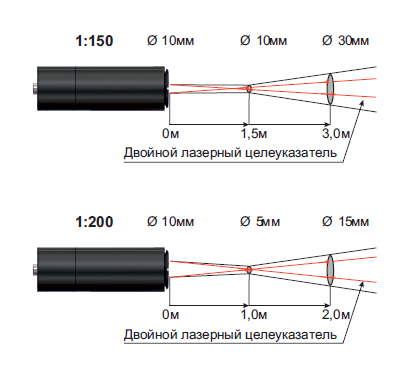 ИЗЛУЧАТЕЛЬНАЯ СПОСОБНОСТЬ ОБЪЕКТАИзлучательной способностью объекта называется отношение мощности излучения объекта при данной температуре к мощности излучения абсолютно черного тела (АЧТ). АЧТ определяется как поверхность, излучающая максимальное количество энергии при данной температуре. Излучательная способность АЧТ равна 1,00Излучательные свойства объекта определяются свойствами материала и чистотой обработки поверхности объекта. В таблице 1 приведены стандартные значения излучательной способности некоторых материалов. Излучательная способность  большинства материалов (дерево, пластики, краски и т.д.) равна приблизительно 0,95.Полированные металлические поверхности могут иметь излучательную способность близкую нулю, что затрудняет применение пирометрического метода измерения температуры.Полная информация предоставлена на стр.19 и на нашем сайте www.zaoeuromix.ru .Модель Кельвин RXR-PRO Спектр является пирометров спектрального отношения, что позволяет минимизировать влияние коэффициента излучения и неполного заполнения поля зрения изображением объекта за счет того, что показания температуры определяются не абсолютным значением энергии, воспринятой приемником излучения, а отношением энергетик в двух близко расположенных спектрах.Если излучательная способность объекта неизвестна, то ее можно определить с помощью следующего методаОбразец материала нагревается до определенной температуры, как-либо точно измеренной.Температура поверхности образца измеряется пирометром. Значение излучательной способности подбирается (см. п.7.2.1) до тех пор, пока индикатор прибора не покажет известную температуру образца.Найденное значение излучательной способности фиксируется и используется для дальнейших измерений температуры этого материала.ПОРЯДОК РАБОТЫМаркировка кабеляВключение пирометра.Для того, чтобы включить прибор следует подать напряжение питания от 9 до 24 В на соответствующие контакты. Все установки пирометра – значение излучательной способности, выбранный режим работы прибора, настройка сигнализации превышения порогового значения температуры, после отключения питания сохраняются.Краткое описание работы.Настройка производится с помощью ПК с интерфейсом USB и программы настройки пирометра Кельвин RXR v2.0.Программа настройки пирометра Кельвин RXR v2.0Программа настройки пирометра выполняет следующие задачи:Проверка функционирования пирометраОтображение результатов измеренийНастройка параметров пользователяЗапись температурыНастройка параметров оборудованияЛинейная калибровкаРабота с характеристикой сенсораЗапуск программы и проведение измеренийПодключить разъём DB9 к плате пирометраПодать питаниеПодключить преобразователь RS-485 к ПК. Драйвер преобразователя должен быть установлен заранее.Запустить программу. На экране появится следующее окно: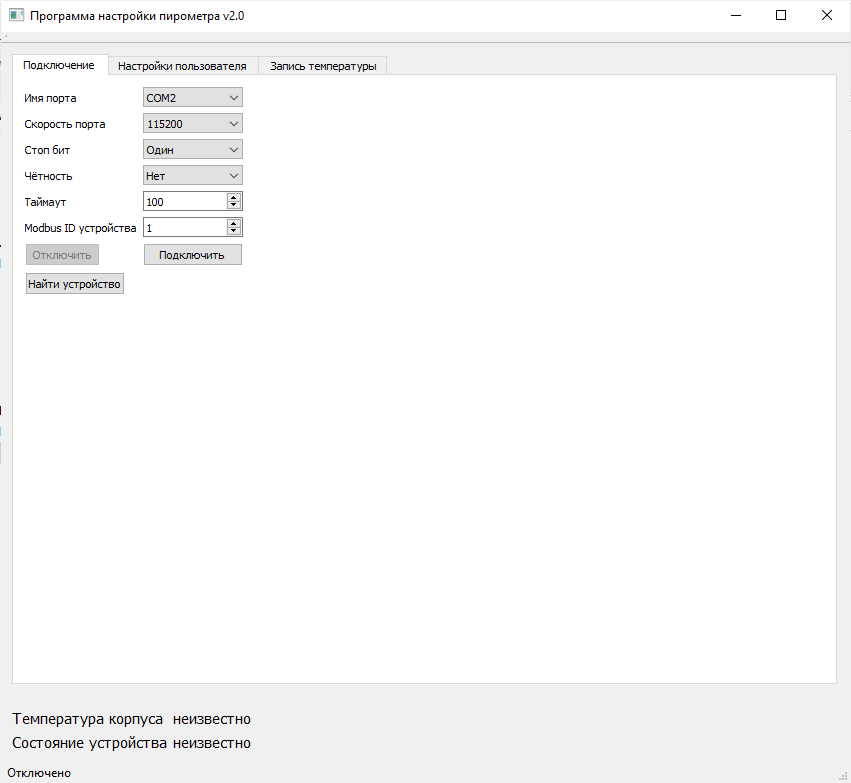 Далее следует задать параметры связи: выбрать последовательный порт ПК, в который подключен адаптер RS-485, задать скорость связи, таймаут и ID устройства в сети modbus. По умолчанию пирометр имеет следующие настройки: скорость связи 115200 бод, ID устройства 1. Таймаут определяет время, за которое ПК гарантированно начнёт получение ответа от устройства. Рекомендуемое значение для стабильной работы не менее 100 миллисекунд. Все параметры связи сохраняются в файле настроек и в следующий раз при новом запуске программы нет необходимости их устанавливать.Нажать кнопку «Подключить». Должен начаться обмен с прибором. В нижней части окна должны отображаться измерения. В самом низу окна отображается строка состояния связи устройства в которой указана версия прибора, версия ПО и заводской номер прибора.Если неизвестно ID устройства возможно произвести сканирование на заданной скорости. Для этого следует выбрать имя порта, скорость связи, таймаут, скорость порта и нажать кнопку «Найти устройство». Программа автоматически будет пытаться связаться с устройством с разным ID. В случае удачной попытки сканирование будет остановлено и начнётся обмен с устройством. Если устройство не найдено можно произвести сканирование на других скоростях. Для корректного результата сканирования необходимо отключить другие устройства от шины RS-485.В случае если версия ПО на компьютере и версия ПО прошивки не совпадают появится следующее окно: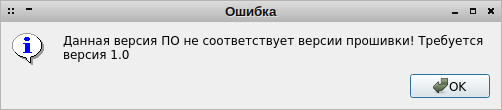 В этом случае для работы следует использовать программу на ПК соответствующей версии.Просмотр и редактирование настроек пользователяПосле подключения для перехода к настройкам необходимо нажать на вкладку «Настройки пользователя». Вкладка настроек имеет следующий вид: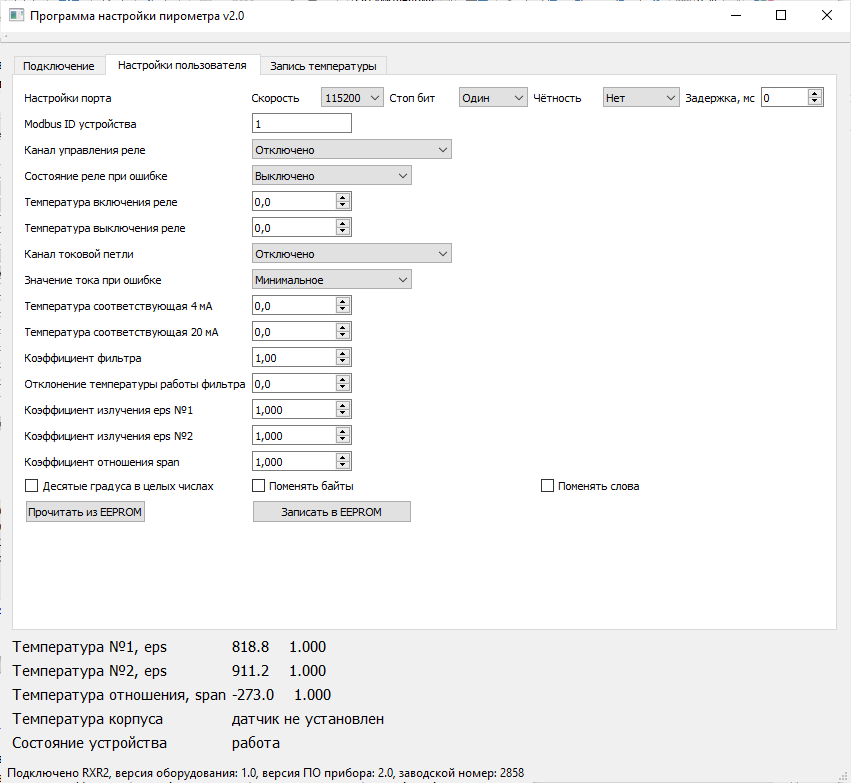 Назначение настроек следующее:Скорость порта пирометра в бодах из ряда 9600, 19200, 38400, 57600 и 115200. Задаёт скорость обмена. Порт работает в режиме 8 бит данных, 1 стартовый бит, 1 стоповый бит, без проверки чётности. Чем ниже скорость, тем длиннее могут быть линии связи. Высокие скорости требуют качественной витой пары и наличие терминальных резисторов на концах линии. По умолчанию скорость задаётся 115200 бод.ID устройства на шине modbus в диапазоне от 0 до 255. Этот параметр необходим для возможности подключения нескольких устройств к шине modbus. По умолчанию ID задан 1.Канал управления реле определяет источник управления реле и может быть выбран из ряда: отключено, температура №1, температура №2, температура отношения. В отключённом состоянии реле разомкнуто.Состояние реле при ошибки может быть выключено или включено.Температура включения и температура выключения реле задают режим работы регулятора. Если температура включения ниже температуры выключение, то реле будет работать в режиме нагревателя. Если температура включения выше температуры выключения, то реле будет работать в режиме холодильника.Канал токовой петли может быть выбран из ряда: отключено, температура №1, температура №2, температура отношения.Значение ток при ошибки может быть следующим: минимальное, 4 мА, 20 мА или максимальное. Это позволяет переводить токовый выход в безопасное состояние в случае ошибки прибора.Температура, соответствующая 4 мА и 20 мА задаёт диапазон температур выхода токовой петли.Коэффициент фильтра определяет степень фильтрации температур. Данный тип фильтра — экспоненциальный. Для выключения фильтрации следует задать значение равное 1. Значение 0.3 соответствует средней фильтрации, 0.1 — глубокой фильтрации.Отклонение температуры работы фильтра задают режим фильтрации. Для постоянной фильтрации следует задать значение равное 0. Если требуется реагировать на быстрое изменение температуры, но при этом использовать фильтр, необходимо указать то значение изменение температуры, которое не будет считаться не значительным для данного технологического процесса. В рамках отклонения мгновенного изменения температуры от среднего фильтр будет работать до тех пор, пока это отклонение не будет достигнуто.Коэффициенты излучения и отношения позволяют корректировать измерения в соответствии с излучательной способностью материала.Выбор «десятые градусы в целых» числах записывает показания температур для целочисленных приборов в градусах умноженных на 10. Более подробно в описании регистров.Выбор «поменять байты» и «поменять слова» предназначен для совместимости с различными приборами с типом данных плавающая точка. Более подробно в описании регистров.Настройки параметров связи вступают в силу только в случае, если были сохранены в EEPROM только после перезапуска устройства. Настройки идентификации сохраняются при сохранении в EEPROM. Остальные настройки вступают в силу сразу же после изменения.Кнопка «Прочитать из EEPROM» считывает настойки из EEPROM и устанавливает их действие. Кнопка «Записать в EEPROM» записывает текущие установки в EEPROM.Запись температурыДля записи температуры следует перейти на вкладку «Запись температуры», которая имеет следующий вид: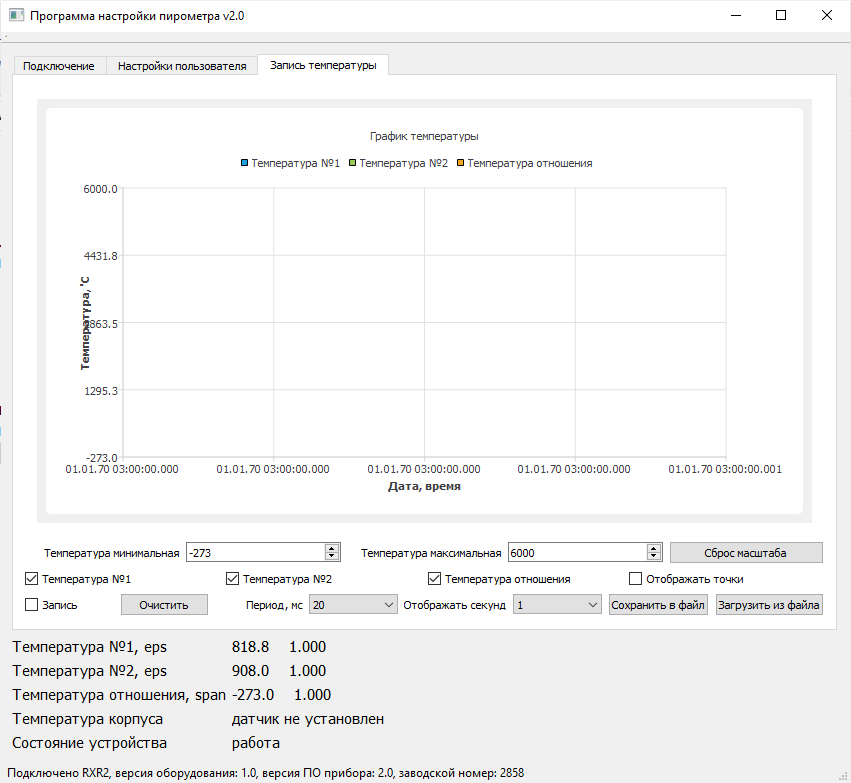 Температура минимальная и максимальная задают диапазон отображения температур при записи.Сброс масштаба возвращает масштаб 1:1.Выбор температура №1, №2 и отношения позволяют включать или выключать отображение канала температуры на графике.Отображать точки — позволяет отображать или скрывать маркеры на графике.Запись — включает или отключает запись измерений.Кнопка очистить удаляет все измерения.Период мс задаёт период записи измерений в миллисекундах из ряда: 20, 100, 200, 1000, 10000, 60000. Важное замечание! Если период меньше 1000 мс и число точек достигло 500, то наиболее старые 100 точек измерений удаляются автоматически.Отображать секунд задаёт время обзора измерений из ряда: 1, 2, 5, 10, 30, 60 и все.Кнопка сохранить в файл сохраняет измерения в файл формата csv. Разделитель столбцов символ точка с запятой.Кнопка Загрузить из файла позволяет отобразить данные, ранее сохранённые в файл. Следует отметить, что предыдущие результаты записи будут замещены загруженным файлом.СПРАВОЧНЫЕ ТАБЛИЦЫОписание регистров modbus пирометра RXR-PRO, версия Кельвин RXR v2.0 Типы данных и расположение их в регистрахuint16: 16 бит целое без знака, один регистр modbus;int16: 16 бит целое с знаком, один регистр modbus;uint32: 32 бита целое без знака, два регистра modbus: младший регистр содержит биты 0…15, старший регистр содержит биты 16...31;float: 32 бита с плавающей точкой, два регистра modbus: младший регистр содержит биты 0...15, старший регистр содержит биты 16…31.Регистры состояния устройствадоступные функции modbus: read input 0x04.Статус АЦПБит №0 установлен если канал №1 перегружен;бит №1 установлен если канал №2 перегружен;биты №3, №4, №5 указывают код текущего диапазона предусилителя от 0 до 7.Код АЦП канала №1 и №2Код с учётом линейного масштабирования и фильтрации.Статус устройстваБит №0 установлен если произошла ошибка АЦП;бит №1 установлен если произошла ошибка EEPROM;бит №2 установлен если канал №1 перегружен;бит №3 установлен если канал №2 перегружен;бит №4 установлен если измерения канала №1 стабилизировались;бит №5 установлен если измерения канала №2 стабилизировались.Температура корпуса устройстваТемпература выносного терморезистора в градусах Цельсия используется для контроля нагрева оптики устройства.Температура канала №1Во всех режимах работы пирометра содержит температуру канала №1 в градусах Цельсия.Температура канала №2В режиме одноканального пирометра с фотодиодным сенсором не используется;в режиме двухканального пирометра спектрального отношения с фотодиодным сенсором содержит температуру канала №2 в градусах Цельсия;в режиме пирометра с термобатарейным сенсором содержит температуру сенсора термобатареи в градусах Цельсия.Температура спектрального отношенияВ режиме одноканального пирометра с фотодиодным сенсором не используется;в режиме двухканального пирометра спектрального отношения с фотодиодным сенсором содержит температуру спектрального отношения канала №2 к каналу №1 в градусах Цельсия;в режиме пирометра с термобатарейным сенсором не используется.Температура канала №1 и №2 без фильтраСодержит температуру аналогично регистрам выше, но без использования фильтра.Регистры состояния устройства с возможностью перестановки байт в типе данных floatДоступные функции modbus: read input 0x04.Данная группа регистров аналогична регистрам описанным выше за исключением возможности перестановки байтов в типе float.Перестановка байтов описана в регистрах настроек пользователя.Регистры состояния устройства в целых числахДоступные функции modbus: read input 0x04.Данная группа регистров аналогична регистрам, описанным выше за исключением представления температуры в целых числах.Температура содержится в градусах или десятых градусах Цельсия. Эта настройка описана в регистрах настроек пользователя.Регистры настроек пользователяДоступные функции modbus: read holding 0x03, write multiple 0x10.Скорость последовательного портаЗадаёт скорость работы последовательного порта в сети modbus:0 - 9600 бод;1 - 19200 бод;2 - 38400 бод;3 - 57600 бод;4 - 115200 бод.Значение по умолчанию: 4.Остальные параметры связи: 8 бит данных, один стартовый бит, один стоповый бит, без проверки чётности.Изменения вступают в действие после перезапуска устройства.Идентификатор устройства в сети modbusДиапазон идентификатора 0…0xFF.Значение по умолчанию: 0x01.Изменения вступают в действие после перезапуска устройства.Дополнительная задержка ответа на запросДанная настройка не используется и зарезервирована на будущее.Источник управления релеМожет принимать следующие значения:0 - не задан;1 - канал №1;2 - канал №2;3 - канал спектрального отношения.Значение по умолчанию: 0.Изменения вступают в действие сразу после записи в регистр.Состояние реле в случае возникновения ошибкиВ случае возникновения ошибки реле перейдёт в заданное состояние:0 - выключено;1 - включено.Значение по умолчанию: 0.Изменения вступают в действие сразу после записи в регистр.Температура включения и выключения релеЗадаются в градусах Цельсия.Реле работает в режиме нагревателя если температура включение реле меньше температуры выключения реле.Реле работает в режиме холодильника если температура включения реле больше температуры выключение реле.Значения по умолчанию: 0.Изменения вступают в действие сразу после записи в регистры.Источник для сигнала токовой петлиМожет принимать следующие значения:0 - не задан;1 - канал №1;2 - канал №2;3 - канал спектрального отношения.Значение по умолчанию: 0.Изменения вступают в действие сразу после записи в регистр.Значение тока в случае возникновения ошибкиВ случае возникновения ошибки на токовой петле будет установлено следующее значение тока:0 - меньше 4 мА;1 - 4 мА;2 - 20 мА;3 - больше 20 мА.Значение по умолчанию: 0.Изменения вступают в действие сразу после записи в регистр.Температура, соответствующая 4 мА и 20 мАЗадают диапазон отображения температуры на токовый выход.На выходе будет установлен ток 4 мА если температура меньше соответствующей 4 мА.На выходе будет установлен ток 20 мА если температура больше соответствующей 20 мА.Значения по умолчанию: 0.Изменения вступают в действие сразу после записи в регистры.Коэффициент экспоненциального фильтраЗадаёт степень фильтрации сигнала сенсоров. Диапазон значений 0..1;0.1 - сильная фильтрация;0.3 - средняя фильтрация;0.5 - малая фильтрация;1 - фильтр отключен.Значение по умолчанию: 1.0.Изменения вступают в действие сразу после записи в регистры.Диапазон изменения температуры работы фильтраЗадаёт допустимое отклонение мгновенной температуры относительно фильтрованной температуры в градусах цельсия при которой фильтр продолжает работу. В случае выхода за пределы фильтр сбрасывается.Данная настройка позволят реализовать сильную фильтрацию без потери динамики, фактически определяя мгновенное изменение температуры, которое критично для конкретного процесса измерения.Фильтр всегда работает если задано значение равное нулю.Значение по умолчанию: 0.Изменения вступают в действие сразу после записи в регистры.Коэффициент излучательной способности eps измеряемого объекта в канале №1 и №2Может принимать значения из диапазона от 0 до1.Значения по умолчанию: 1.0.Изменения вступают в действие сразу после записи в регистры.Коэффициент спектрального отношения spanЗадаёт коэффициент-множитель отношения мощностей излучения при расчёте температуры методом спектрального отношения.Значение по умолчанию: 1.0.Изменения вступают в действие сразу после записи в регистры.Конфигурация состояния устройстваМеняет местами байты в регистрах состояния в типе данных float если бит №0 установлен;меняет местами слова в регистрах состояния в типе данных float если бит №1 установлен;отображает температуру в регистрах состояние в типе данных int16 если бит №2 установлен.Значение по умолчанию: 0x0000.Изменения вступают в действие сразу после записи в регистр.Регистры управления устройствомДоступные функции modbus: read holding 0x03, write multiple 0x10, write single 0x06.Команда работы с EEPROMПредназначена для управления EEPROM. Запись в регистр следующих значений будут приводить к следующим действиям:1 - прочитать настройки пользователя из EEPORM;2 - записать настройки пользователя в EEPROM;Изменения вступают в действие сразу после записи в регистр.Регистры идентификации устройствадоступные функции modbus: read holding 0x03.ПреамбулаСодержит значение 0xA55A.Код унификации устройстваДля RXR2 код имеет значение 0x5387Версия платыСтарший байт - версия, младший - подверсия.Версия ПОСтарший байт - версия, младший - подверсия.ТЕМПЕРАТУРНЫЕ УСЛОВИЯ РАБОТЫ ПИРОМЕТРАТемпература окружающего воздуха от минус 40 ºС до плюс 70 °С.Как средство измерение, использующие принцип преобразования энергии инфракрасного излучения объекта тепловым приемником, пирометр лучше функционирует при нормальных условиях.Необходимая точность измерения обеспечивается, если температура корпуса прибора меняется достаточно медленно. Если прибор подвергается большим колебаниям внешней температуры (15 С), то для обеспечения точности измерения необходимо выдержать пирометр не менее 10 минут при этой температуре. Меньшие колебания температуры окружающей среды требуют меньшего времени выдержки.МАРКИРОВКАМаркировка прибора должна включать в себя:наименование пирометра;наименование предприятия - изготовителя;год изготовления;знак соответствия или качества ГОСТ Р;заводской номер прибора.УПАКОВКАУпаковка прибора производится по ГОСТ 7746-2015 в потребительскую тару, выполненную из гофрированного картона.ХРАНЕНИЕПирометр должен храниться в закрытых отапливаемых помещениях в картонных коробках при следующих условиях:Температура окружающего воздуха от минус 40 ºС до плюс 80 °С.Относительная влажность воздуха не более 95 % при температуре 35 °С.Воздух помещения не должен содержать пыли, паров кислот и щелочей, а также газов, вызывающих коррозию.ТРАНСПОРТИРОВКАПирометр в упаковке транспортировать при температуре от минус 40 ºС до плюс 80 °С, относительной влажности не более 98 % при 35 °С.Транспортирование допускается всеми видами закрытого транспорта.Транспортирование авиатранспортом должно производиться в отапливаемых герметизированных отсеках.ТРЕБОВАНИЯ БЕЗОПАСНОСТИ14.1. При работе с инфракрасным пирометром Кельвин с лазерным целеуказателем недопустимо попадание прямого и отраженного от зеркальной поверхности лазерного излучения на органы зрения. Класс лазерной опасности а ТЕХНИЧЕСКОЕ ОБСЛУЖИВАНИЕ15.1. Техническое обслуживание пирометра заключается в периодической очитке корпуса и входного окна пирометра от загрязнений. Очистку корпуса и входного окна пирометра следует проводить без использования растворителей и других агрессивных жидкостей.ТЕХНИЧЕСКОЕ ОБСЛУЖИВАНИЕПоверка пирометра производится в соответствии с методикой поверки РТ-МП-14-442-2023, утвержденной ФБУ “Ростест-Москва”. Межповерочный интервал 1 год. Госреестр СИ № 89209-23По вопросам поставки, ремонта и гарантийного обслуживания обращаться:компания «ЕВРОМИКС», 129110, Москва, Слесарный пер., д. 3т/ф (495) 150-1263E-mail: info@zaoeuromix.ru www.zaoeuromix.ru Излучательная способность объекта - отношение мощности излучения объекта при данной температуре к мощности излучения абсолютно черного тела (АЧТ).Излучательная способность АЧТ равна 1,00Таблица 1Если излучательная способность объекта неизвестна, то ее можно определить с помощью следующего метода:Образец материала нагревается до определенной температуры, как-либо точно измеренной.Температура поверхности образца измеряется пирометром. Значение излучательной способности подбирается до тех пор, пока индикатор прибора не покажет известную температуру образца.Найденное значение излучательной способности фиксируется и используется для дальнейших измерений температуры этого материала.3.1. Диапазон измерения	Кельвин RXR-PRO 1600 Кельвин RXR-PRO 1800 Кельвин RXR-PRO 2300Кельвин RXR-PRO 3000Кельвин RXR-PRO Спектр 2500Кельвин RXR-PRO Спектр 3000От +400 °С до+1600 оСОт +200 оС до +1800 оСОт +400 оС до +2300 оСОт +400 оС до +3000 оСОт +800 оС до +2500 оСОт +700 оС до +3000 оС3.2. Предел погрешностиОт +200 °С до +400 °С вкл.Св. +400 °С до +3000 °С±(Тизм∙0,01 + 2) °C± (Тизм∙0,01 + 1) °C3.3. Разрешение по температуре1 оС3.4. Показатель визированияКельвин RXR-PRO 1600/ Кельвин RXR-PRO 2300 Кельвин RXR-PRO 3000Кельвин RXR-PRO 1800/RXR-PRO СПЕКТР 2500/ RXR-PRO СПЕКТР 30001:2001:1503.5. Диапазон установки излучательной способности объектаОт 0,01 до 1,003.6. Диапазон установки коэффициента отношения для Кельвин RXT-PRO СПЕКТРОт 0.800 до 1.2003.7. Время измерения0.02 сек3.8. Питание24 В3.9. Потребляемая мощностьне более 0,2 Вт3.10. Габаритные размерыНе более) Ø40 × 172 мм3.11. Масса прибораНе более 0,18 кг3.12. Цифровой интерфейсRS485, ModbusРазъем DB-9 (розетка на пирометре)НазначениеЦвет провода1RS-485 AОранжевый2CL+ (4-20мА)Бело-зеленый3RELAY-1 (Реле 1)Коричневый4Не используется-5GNDСиний6RS-485 BБело-оранжевый7CL- (4-20мА)Зеленый8RELAY-2(Реле 2)Бело-коричневый9+24B (Питание)Бело-синийАдресТипОписание0x0000uint16статус АЦП0x0001uint32код АЦП канала №10x0003uint32код АЦП канала №20x0005uint16статус устройства0x0006floatтемпература корпуса устройства0x0008floatтемпература канала №10x000Afloatтемпература канала №20x000Cfloatтемпература спектрального отношения0x000Efloatтемпература канала №1 без фильтра0x0010floatтемпература канала №2 без фильтраАдресТипОписание0x0100uint16статус устройства0x0101floatтемпература корпуса устройства0x0103floatтемпература канала №10x0105floatтемпература канала №20x0107floatтемпература спектрального отношенияАдресТипОписание0x0200uint16статус устройства0x0201int16температура корпуса устройства0x0202int16температура канала №10x0203int16температура канала №20x0204int16температура спектрального отношенияАдресТипОписание0x1000uint16скорость последовательного порта0x1001uint16идентификатор устройства в сети modbus0x1002uint16дополнительная задержка ответа на запрос0x1003uint16источник управления реле0x1004uint16состояние реле в случае возникновения ошибки0x1005floatтемпература включения реле0x1007floatтемпература выключения реле0x1009uint16источник для сигнала токовой петли0x100Auint16значение тока в случае возникновения ошибки0x100BfloatТемпература, соответствующая 4 мА0x100DfloatТемпература, соответствующая 20 мА0x100Ffloatкоэффициент экспоненциального фильтра0x1011floatдиапазон изменения температуры работы фильтра0x1013floatкоэффициент излучательной способности eps измеряемого объекта в канале №10x1015floatкоэффициент излучательной способности eps измеряемого объекта в канале №20x1017floatкоэффициент спектрального отношения span0x1019uint16конфигурация состояния устройстваАдресТипОписание0x2000uint16команда работы с EEPROMАдресТипОписание0xF000uint16преамбула0xF001uint16код унификации устройства0xF002uint16версия платы0xF003uint16версия ПОНеметаллические материалыИзлучательная способностьИзлучательная способностьНеметаллические материалыЭффективная длина волныЭффективная длина волныНеметаллические материалы1 мкм8-14 мкмАсбест0,90,95Асфальт0,850,95Базальт0,7Карбон не окисл.0,8-0,9Графит0,7-0,8Карбон0,9Керамика0,40,95Глина0,95Бетон0,650,95Ткань0,95Стекло 3мм6мм 12мм0,270,410,630,800,850,850,850,85Гравий0,95Гипс0,8-0,95Лед0,98Известняк0,98Краска0,9-0,95Бумага0,95Пластик0,95Резина0,95Песок0,9Снег0,9Земля0,9-0,98Вода0,93Дерево0,9-0,95СплавыИзлучательная способностьИзлучательная способностьСплавыЭфективная длина волныЭфективная длина волныСплавы1,1-1,7 мкм8-14 мкмМедь Окисленная медь0,100,600,050,60Хром и окись алюм.Окислен. сост.0,200,750,100,65Окись алюминия0,400,85Кирпич красный Огнеупорный Кварцевый0,800,350,400,800,650,80Керамика0,500,65